BeforeAfter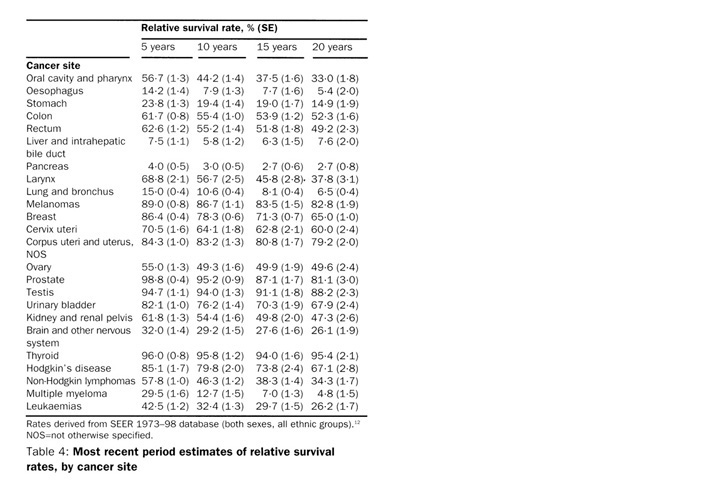 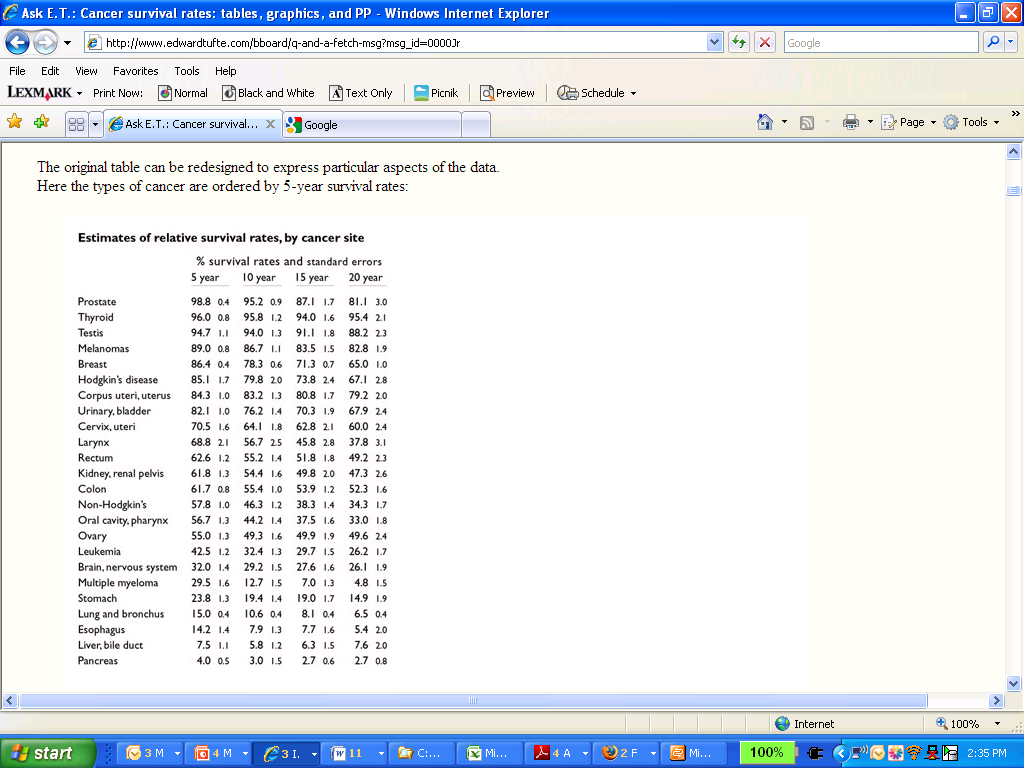 